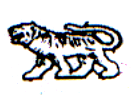 АДМИНИСТРАЦИЯ МИХАЙЛОВСКОГО МУНИЦИПАЛЬНОГО
РАЙОНА ПРИМОРСКОГО КРАЯ
П О С Т А Н О В Л Е Н И Е 
 ____________                                    с. Михайловка                                      №  ____________ Об утверждении административного регламента по предоставлению администрацией Михайловского муниципального района муниципальной услуги «Предоставление информации об очередности предоставления жилых помещений на условиях социального найма»В соответствии с Федеральным законом от 27 июля 2010 года № 210-ФЗ «Об организации предоставления государственных и муниципальных услуг», Федеральным законом от 06.10.2003 г. № 131-ФЗ «Об общих принципах самоуправления в Российской Федерации», Законом Приморского края от 11.11.2005 № 297-КЗ «О порядке ведения органами самоуправления городских (сельских) поселений и городских округов Приморского края учета граждан в качестве нуждающихся в жилых помещениях, предоставляемых по договорам социального найма», постановлением администрации Михайловского муниципального района от 12.07.2011 г. № 624-па «Об административных регламентах предоставления муниципальных услуг», руководствуясь Уставом Михайловского муниципального района, администрация Михайловского муниципального района:ПОСТАНОВЛЯЕТ:1. Утвердить административный регламент по предоставлению администрацией Михайловского муниципального района муниципальной услуги «Предоставление информации об очередности предоставления жилых помещений на условиях социального найма». (Приложение № 1)2.Управлению культуры и внутренней политики (Никитина) опубликовать данное постановление в общественно политической газете «Вперед».3. Муниципальному казенному учреждению «Управление по организационно-техническому обеспечению деятельности администрации Михайловского муниципального района» (Шевченко) разместить настоящее постановление на официальном сайте администрации Михайловского муниципального района.4. Настоящее постановление вступает в силу со дня опубликования и распространяет свое действие на правоотношения, возникшие с 1 января 2015 года.5. Контроль над исполнением настоящего постановления возложить на заместителя главы администрации Михайловского муниципального района Смирнова В.Г.И.о. главы Михайловского муниципального районаГлавы администрации района                                                      В.В.Архипов